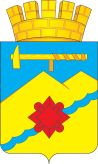 КОНТРОЛЬНО-СЧЕТНАЯ ПАЛАТА ГОРОДА МЕДНОГОРСКАул. Советская, д. 37, г. Медногорск, Оренбургская область, 462274телефон: (8-35379) 3-26-97, факс: (8-35379) 3-26-97 Отчет   по результатам контрольного мероприятия «Проверка реализации и целевого  использования средств, выделенных  на реализацию  муниципальной программы «Повышение эффективности деятельности администрации города Медногорска на 2017-2022 годы» за 2018 год Настоящий отчет подготовлен  председателем контрольно-счетной палаты города Медногорска Новак Л.Ф. по итогам контрольного мероприятия «Проверка реализации и целевого  использования средств, выделенных  на реализацию  муниципальной программы «Повышение эффективности деятельности администрации города Медногорска на 2017-2022 годы» за 2018 год. Основание для проведения  контрольного мероприятия:План работы контрольно-счетной палаты на 2019 год, распоряжение председателя контрольно-счетной палаты города Медногорск  о проведении контрольного мероприятия от 13.06.2018 № 12.Цель контрольного мероприятия:Контроль за целевым и эффективным расходованием бюджетных средств, выделенных на реализацию мероприятий  муниципальной программы «Повышение эффективности деятельности администрации города Медногорска на 2017-2022 годы» за 2018 год. Предмет контрольного мероприятия:Документы, подтверждающие получение финансирования, его целевое и эффективное использование, учет и отчетность.Должностные лица, проводившие контрольное мероприятие:Председатель контрольно-счетной палаты Новак Л.Ф. Наименование объекта контроля:Муниципальное учреждение Администрация города Медногорска, муниципальное бюджетное  учреждение «Управление хозяйственно-технического обеспечения», отдел  записей актов гражданского состояния, военно-учетный стол, отдел по экономике, торговле и развитию предпринимательства, комиссия по делам несовершеннолетних,         административная комиссия. Юридический адрес объекта контроля:462274 Оренбургская область, город Медногорск, ул. Советская, дом 37.Проверяемый период: 2018 год.Сведения о замещении должностей руководителя и главного бухгалтера за проверяемый период:Глава города Садовенко Дмитрий Владимирович.Начальник отдела  бухгалтерского учета и отчетности администрации города Коняхина Надежда Михайловна. Перечень использованных (изученных) нормативных правовых актов и иных документов:Бюджетный кодекс Российской Федерации;Гражданский кодекс Российской Федерации;Федеральный закон от 06.12.2011 № 402-ФЗ «О бухгалтерском учете»;Федеральный закон от 05.04.2013 № 44-ФЗ «О контрактной системе в сфере закупок товаров, работ, услуг для обеспечения государственных и  муниципальных нужд»;Федеральный закон от 06.10.1999 № 184 «Об общих принципах организации законодательных (представительных) и исполнительных органов государственной власти субъектов Российской Федерации;Федеральный закон от 06.10.2003 № 131-ФЗ «Об общих принципах организации местного самоуправления  в Российской Федерации»; Федеральный закон от 28.03.1998 № 53-ФЗ «О воинской обязанности и военной службе»;Устав (Основной Закон) Оренбургской области;Закон Оренбургской области от 26.12.2013 № 2093/592-V-ОЗ «О бюджетном процессе в Оренбургской области»;Закон Оренбургской области от 21.12.2017 № 747/181-VI-ОЗ «Об областном бюджете на 2018 год и на плановый период 2019 и 2020 годов»;Закон Оренбургской области от 30.05.2005 года № 2738/499-III- ОЗ «О межбюджетных отношениях в Оренбургской области»;Закон Оренбургской области от 07.05.2001 года № 206/267-II- ОЗ «О наделении органов местного самоуправления отдельными  государственными полномочиями»;Закон Оренбургской области от 10.11.2006 года № 720/147-IV- ОЗ «О наделении органов местного самоуправления государственными полномочиями по созданию и организации деятельности комиссий по делам несовершеннолетних и защите их прав»;Закон Оренбургской области от 24.08.2012 года № 1037/304-V- ОЗ «О наделении органов местного самоуправления муниципальных районов и городских округов Оренбургской области отдельными  государственными полномочиями Оренбургской области по формированию торгового реестра»;Закон Оренбургской области от 16.03.2009 года № 2818/606- IV- ОЗ «О наделении органов местного самоуправления государственными полномочиями по созданию административных комиссий»;Закон Оренбургской области от 28.11.2003 года № 667/71-III- ОЗ «О наделении органов местного самоуправления государственными полномочиями по государственной регистрации актов гражданского состояния»;Закон Оренбургской области от 28.09.2010 года № 3822/887- IV- ОЗ «О наделении органов местного самоуправления отдельными государственными полномочиями в сфере водоснабжения и водоотведения и в области обращения с твердыми коммунальными отходами»;приказ Минфина России от 01.12.2010 № 157н «Об утверждении Единого плана счетов бухгалтерского учета для органов государственной власти (государственных органов), органов местного самоуправления, органов управления государственными внебюджетными фондами, государственных академий наук, государственных (муниципальных) учреждений и Инструкции по его применению»;приказ  Минфина России от 01.07.2013 № 65н «Об утверждении Указаний о порядке применения бюджетной классификации Российской Федерации»;
         Решение Медногорского  городского Совета депутатов от 19.12.2017  № 306 «Об утверждении бюджета муниципального образования город Медногорск на 2018 год и на плановый период 2019 и 2020 годов»;постановление  администрации муниципального образования город Медногорск от 15.07.2016 № 1065-па «Об  утверждении порядка разработки, реализации и оценки эффективности муниципальных программ города Медногорска»; постановление  администрации муниципального образования город Медногорск от   04.04.2017 № 474-па «Об утверждении муниципальной программы «Повышение эффективности деятельности администрации города Медногорска» на 2017-2022 годы». Объем проверенных финансовых средств 34 337 143,23 руб.Соответствие  содержания Программы требованиям Порядка разработки, реализации и оценки эффективности муниципальных программ города Медногорска.Правила разработки муниципальных программ определяет Порядок разработки, реализации и оценки эффективности муниципальных программ города Медногорска (Порядок), утвержденный постановлением администрации города от 15.07.2016 № 1065. В соответствии с п. 7.2 Порядка текстовая часть должна содержать описание системы плановых показателей (индикаторов) муниципальной программы, анализ основных показателей (индикаторов), которые: характеризуют ход реализации муниципальной программы, решение задач и достижение цели муниципальной программы; отражают специфику развития определенной сферы социально-экономического развития;имеют количественное значение;определяются на основе данных государственного статистического наблюдения, отчетных данных ответственных исполнителей; отражают основные параметры муниципального задания в части качества и объема предоставляемых муниципальных услуг и (или) выполняемых работ (при их наличии). В нарушение  Порядка в текстовой части Программы  отсутствует  анализ основных показателей (индикаторов), отсутствуют статистические либо отчетные данные, позволяющие   подтвердить численное значение приведенных в Программе показателей (индикаторов) – 91 %.Указанные в приложении показатели (индикаторы) не отражают характеристику хода реализации Программы, не отражают  соотношение произведенных затрат  параметрам качества исполнения  основных мероприятий  Программы (Приложение 1 «Сведения о показателях (индикаторах) муниципальной программы»). Показатели по основным мероприятиям в размере 91  %   заранее предполагают исполнение администрацией города Медногорска полномочий по решению вопросов местного значения и исполнение обязательств по переданным государственным полномочиям  не в полном объеме. В составе текстовой части Программы разделе  3 «Перечень показателей (индикаторов)  программы»  отсутствуют Методики расчета показателей  и раскрытие информации. В нарушение п.п. г) п. 8.4. Порядка  в текстовой части Программы   отсутствует информация о ресурсном обеспечении с расшифровкой по главным распорядителям бюджетных средств,  в Приложении  «Ресурсное обеспечение реализации муниципальной программы» в графе 3  ни по одному из программных мероприятий не указан главный распорядитель бюджетных средств (ответственный исполнитель) (Приложение № 3 к Программе). 1. Краткая характеристика сферы реализации программы «Повышение эффективности деятельности администрации города Медногорска» на 2017-2022 годы», утвержденной постановлением администрации муниципального образования город Медногорск Оренбургской области от 04.04.2017 № 474-па (далее - Программа). Ответственный исполнитель  программы, участники программы,  цели, задачи программы, сроки реализации, объем бюджетных ассигнований, ожидаемые результаты реализации программы.  Перед органами  местного самоуправления стоит задача обеспечения устойчивого развития и совершенствования местного самоуправления, направленного на эффективное решение вопросов местного значения, реализацию переданных органам местного самоуправления отдельных государственных полномочий, оказание помощи населению в осуществлении собственных инициатив по вопросам местного значения Решение вопросов местного значения осуществляется администрацией города Медногорска в рамках полномочий, определенных Уставом муниципального образования город Медногорск, утвержденным решением Медногорского городского Совета депутатов от 08.06.2010 № 655 в редакции решения  от 26.09.2017 № 274.Администрацию города возглавляет на принципах единоначалия глава муниципального образования город Медногорск.Для обеспечения административно-хозяйственной деятельности органов местного самоуправления создано управление хозяйственно-технического обеспечения (УХТО).Для приема сообщений об авариях, пожарах, катастрофах, стихийных бедствиях и других чрезвычайных происшествиях от населения и организаций создана единая дежурно-диспетчерская служба (ЕДДС). Администрация города  исполняет переданные государственные полномочия. Правовую основу наделения органов местного самоуправления государственными полномочиями составляет Конституция Российской Федерации, Бюджетный кодекс Российской Федерации,  Федеральный закон от 06.10.1999 № 184 «Об общих принципах организации законодательных (представительных) и исполнительных органов государственной власти субъектов Российской Федерации», Федеральный закон от 06.10.2003 № 131-ФЗ «Об общих принципах организации местного самоуправления  в Российской Федерации»; Устав Оренбургской области, Закон Оренбургской области от 30.05.2005 года № 2738/499-III-ОЗ «О межбюджетных отношениях в Оренбургской области», Закон Оренбургской области от 07.05.2001 года № 206/267-II-ОЗ «О наделении органов местного самоуправления отдельными  государственными полномочиями».В рамках данной программы органами местного самоуправления  осуществляется исполнение отдельных передаваемых полномочий:- по созданию и организации деятельности комиссий по делам несовершеннолетних;- в части внесения в торговый реестр сведений о хозяйствующих субъектах, осуществляющих торговую деятельность хозяйствующих субъектах, осуществляющих поставки товаров (за исключением производителей товаров) на территории муниципального образования;- по созданию административных комиссий;- организация деятельности по государственной регистрации актов гражданского состояния на территории муниципального образования;  - по первичному воинскому учету граждан на территории  муниципального образования;- в сфере регулирования тарифов на товары и услуги организациям  коммунального комплекса.	Ответственный исполнитель  Программы  - Администрация  муниципального образования город Медногорск.	Участники Программы: муниципальное учреждение Администрация города Медногорска, муниципальное бюджетное  учреждение «Управление хозяйственно-технического обеспечения», отдел ЗАГС, военно-учетный стол, отдел по экономике, торговле и развитию предпринимательства, комиссия по делам несовершеннолетних,         административная комиссия.	 Цели Программы – создание условий для повышения эффективности деятельности администрации города Медногорска.	Задачи Программы:	- повышение эффективности исполнения администрацией города Медногорска и главой города  полномочий по решению вопросов местного значения в  соответствии с федеральными законами, законами Оренбургской области, Уставом  города и муниципальными правовыми актами;	- эффективное исполнение отдельных государственных полномочий, переданных федеральными законами и законами Оренбургской области.	 Сроки и этапы реализации Программы 2017-2022 годы. Ожидаемые результаты реализации Программы:- эффективное исполнение полномочий  по решению вопросов местного значения в полном объеме;- эффективное исполнение  обязательств  по переданным государственным полномочиям.  	Перечень мероприятий Программы:Основное мероприятие 1 «Своевременное, качественное исполнение полномочий по решению вопросов местного значения» включает в себя следующие программные мероприятия: 1.1. Глава муниципального образования.1.2. Центральный аппарат.1.3. Публикация в средствах массовой информации нормативных правовых актов, размещение информации о деятельности администрации города в средствах массовой информации и телевидении.1.4. Уплата членских взносов в Совет (ассоциацию) муниципальных образований Оренбургской области.1.5. Осуществление финансово-хозяйственного, материально-технического, организационного, правового, документационного, транспортного обеспечения.1.6. Выполнение прочих мероприятий в целях хозяйственно-технического обеспечения органов муниципальной власти.1.7. Оперативное реагирование на угрозу и возникновение чрезвычайных ситуаций, информирование населения и организаций о фактах их возникновения и принятым по ним мерам.1.8. Доплаты к пенсиям муниципальных служащих.1.9. Подготовка и проведение выборов.1.10. Уплата имущественных налогов. Основное мероприятие 2 «Своевременное, качественное  исполнение переданных государственных полномочий» включает в себя следующие программные мероприятия:2.1.  Выполнение государственных полномочий по созданию и организации деятельности комиссий по делам несовершеннолетних и защите их прав.2.2.  Выполнение государственных полномочий по формированию торгового реестра.2.3. Осуществление отдельных государственных полномочий  по созданию и организации деятельности  административной комиссии.2.4. Осуществление переданных государственных полномочий  в сфере водоснабжения, водоотведения и в области обращения с твердыми  коммунальными отходами.2.5.     Осуществление первичного воинского учета на территориях, где отсутствуют  военные комиссариаты.2.6.  Выполнение полномочий по государственной регистрации актов гражданского состояния.2.7. Осуществление полномочий по составлению (изменению) списков  кандидатов в присяжные заседатели федеральных судов общей юрисдикции в Российской Федерации.2. Ресурсное обеспечение Программы:Источниками финансирования Программы являются  средства федерального, областного и местного бюджетов.Объемы бюджетных ассигнований Программы – общий объем финансирования Программы в 2018 году  составляет  34 493 982,07  руб., в том числе за счет средств: местного бюджета – 31 486 382,07  руб.областного бюджета – 434 900,00  руб.федерального бюджета – 2 572 700,00 руб.Кассовое исполнение программных мероприятий составило 34 337 143,23 руб. (99,5 %) , в том числе:местный бюджет – 31 337 387,04 руб.областной бюджет – 429 462,42 руб.федеральный бюджет 2 570 293,77 руб.Средства  местного бюджета направлены на исполнение полномочий по решению вопросов местного значения. Средства областного и федерального бюджета в виде субвенций  поступили и были использованы для исполнения переданных государственных полномочий. 3. Исполнение программных мероприятий участниками Программы:3.1.1.  Глава муниципального образования.В соответствии со статьей 26 Устава муниципального образования город Медногорск  Глава муниципального образования город Медногорск (далее – Глава города) является высшим должностным лицом муниципального образования и наделяется Уставом собственными полномочиями по решению вопросов местного значения.Согласно статье 27 Устава муниципального образования город Медногорск Оренбургской области глава муниципального образования наделяется следующими полномочиями:1) представляет муниципальное образование в отношениях с органами местного самоуправления других муниципальных образований, органами государственной власти, гражданами и организациями, без доверенности действует от имени муниципального образования; 2) подписывает и обнародует в порядке, установленном настоящим Уставом, нормативные правовые акты Совета депутатов;3) издает в пределах своих полномочий правовые акты;4) вправе требовать созыва внеочередного заседания Совета депутатов;5) обеспечивает осуществление органами местного самоуправления полномочий по решению вопросов местного значения и отдельных государственных полномочий, переданных органам местного самоуправления федеральными законами и законами Оренбургской области; 6) заключает договоры и соглашения от имени муниципального образования;7) принимает меры по обеспечению и защите интересов муниципального образования в суде, арбитражном суде, а также в государственных органах;8) осуществляет личный прием граждан;9) обеспечивает опубликование муниципальных правовых актов, затрагивающих права, свободы и обязанности человека и гражданина;10) организует выполнение нормативных правовых актов Совета депутатов муниципального образования в пределах своей компетенции;11) организует и обеспечивает осуществление администрацией полномочий по решению вопросов местного значения и отдельных государственных полномочий, переданных органам местного самоуправления федеральными законами и законами Оренбургской области;12) организует работу по подготовке проекта местного бюджета, проектов планов и программ развития муниципального образования;13) организует исполнение местного бюджета, является главным распорядителем средств местного бюджета, распоряжается сметой расходов администрации муниципального образования; 14)  представляет на утверждение Совету депутатов проект бюджета муниципального образования и отчет о его исполнении;15) вносит в Совет депутатов проекты или дает заключения на проекты нормативных правовых актов Совета депутатов, предусматривающих установление, введение в действие и прекращение действия местных налогов, установление налоговых льгот по местным налогам, оснований и порядка их применения, осуществление расходов из средств местного бюджета;16) вносит в Совет депутатов проекты иных муниципальных правовых актов, принятие которых входит в компетенцию представительного органа местного самоуправления;17) представляет Совету депутатов проекты нормативных правовых актов, определяющих порядок управления имуществом, находящимся в муниципальной собственности;18) организует разработку порядка формирования, размещения, исполнения и контроля закупок для обеспечения муниципальных нужд;19) представляет на утверждение Совету депутатов структуру администрации муниципального образования, формирует администрацию муниципального образования;20) представляет на утверждение Совету депутатов положения об органах администрации, наделяемых правами юридического лица, с закрепленными за ними полномочиями по решению вопросов местного значения;21) применяет меры поощрения и дисциплинарной ответственности к назначенным им должностным лицам местного самоуправления и работникам администрации муниципального образования;22) руководит разработкой цен и тарифов на товары и услуги, производимые и оказываемые муниципальными предприятиями и учреждениями муниципального образования;23) осуществляет иные полномочия, установленные федеральными законами, законами Оренбургской области, настоящим Уставом и нормативными правовыми актами Совета депутатов.Оплата труда  главы муниципального образования город Медногорск  Оренбургской области в 2018 году  осуществлялась согласно штатному расписанию, утвержденному распоряжением администрации города от 27.12.2017 № 63-лс «Об утверждении штатного расписания МУ Администрации города Медногорска», Решения Медногорского городского Совета депутатов от 26.09.2017 № 278 «Об установлении ежемесячных и иных дополнительных выплат к должностному окладу главе муниципального образования город Медногорск  Оренбургской области» (в редакции решений от 29.05.2018  № 349), Решения Медногорского городского Совета депутатов от 10.02.2017 № 194 «Об утверждении Положения о системе оплаты труда лиц,  замещающих муниципальные должности муниципального образования город Медногорск» (в редакции решений от 26.09.2017 № 275, от 25.12.2018 № 421).  Ассигнования на оплату труда главы города  предусмотрены в размере  1 320 000,00  руб.  Фактические затраты составили 1 313 769,33 руб. 3.1.2. Центральный аппарат.Центральный аппарат администрации города объединяет совокупность внутренних подразделений, основное назначение которых  заключается в оказании содействия  руководству администрации, координации деятельности ее структурных подразделений. Основными направлениями работы аппарата являются  организационное, юридическое, информационное, бухгалтерское обеспечение деятельности администрации.Центральный аппарат администрации образуют:Первый заместитель главы муниципального образованияЗаместитель главы муниципального образования по социальным вопросамЗаместитель главы муниципального образования – руководитель аппарата администрации городаЗаместитель главы муниципального образования  по градостроительству, капитальным ремонтам и ЖКХОтдел по управлению делами, организационной и кадровой работыОтдел информационных технологийЮридический отделАрхивный отделОтдел бухгалтерского учета и отчетностиОтдел по защите  государственной тайны. Главный специалист гражданской обороны и чрезвычайных ситуацийОтдел по экономике, торговле и развитию предпринимательства.Деятельность отделов носит функциональный и вспомогательный характер, регулируется положениями, утвержденными распоряжениями администрации муниципального образования. Деятельность заместителей главы города регулируется распоряжением администрации города от 31.12.2015 № 120-р «О распределении обязанностей между главой муниципального образования город Медногорск и заместителями главы муниципального образования город Медногорск». Бюджетные  ассигнования  на осуществление  деятельности центрального аппарата  предусмотрены программой в размере  15 386 321,07 руб. Оплата труда центральному аппарату администрации города осуществляется согласно штатному расписанию, утвержденному распоряжением администрации  муниципального образования от 27.12.2017 № 63-лс  «Об утверждении штатного расписания МУ Администрация города Медногорска» с составом 37 единиц с месячным фондом оплаты труда 974 758,59 руб. Фактическое исполнение составило 15 245 450,07 руб.   Бюджетные ассигнования на обеспечение деятельности  центрального аппарата администрации утверждены решением Медногорского городского Совета депутатов  от 25.12. 2018 № 419 «О внесении изменений в решение Медногорского городского Совета  депутатов от 19.12.2017 № 306 «Об утверждении бюджета  муниципального образования город Медногорск на 2018 год и плановый период 2019 и 2020 годов». 3.1.3. Публикация в средствах массовой информации нормативных правовых актов, размещение информации о деятельности администрации города в средствах массовой информации и телевидении.  На выполнение данного мероприятия в бюджете предусмотрены расходы в сумме 1 326 000,00 руб. Кассовое исполнение составило  1 326 000,00 руб.Для информирования населения и в целях опубликования нормативно-правовых актов органов местного самоуправления, подлежащих обязательной публикации, администрацией   заключены  муниципальные контракты на публикацию  нормативно-правовых актов и иной информации органов местного самоуправления муниципального образования город Медногорск, подлежащих обязательной публикации в периодическом печатном издании в соответствии со статьей 47 Федерального закона от 06.10.2003 № 131-ФЗ «Об общих принципах организации местного самоуправления».  Муниципальный контракт № 34/18-009.11 на сумму  486 000,00 руб.  определяет техническим заданием тираж издания не мене 3000 экземпляров, подписка – не менее 2000 экземпляров, муниципальный контракт № 34/18-136.7 на сумму 320 050 ,00 руб. -  тираж 3516 экземпляров, подписка 2005 экземпляров на территории города Медногорска.  Проверить  количество  экземпляров по подписке -  один из критериев технического задания - оказалось не возможным.  Официальное информационное освещение деятельности  органов местного самоуправления в виде информационных, тематических, художественно-публицистических и иных программ оказывает ООО «М-Телеком». С этой целью заключены четыре  муниципальных контракта на сумму 300 000,00 руб. В 2018 году по договору ЖБ-08/18/А от 15 августа 2018 года осуществлена услуга по опубликованию информационных материалов в журнале «Журнал Бюджет». Стоимость услуги составила 99 950,00 руб.  Информационное освещение деятельности органов местного самоуправления города Медногорска в виде информационных программ посредством подготовки и выпуска в эфир на радио «Милицейская волна» 103,1 FM Кувандыкский район осуществляло ООО «Ресурс-Эксперт». В соответствии с п. 1.4. договора  от 02.07.2018 б/н  на оказание  услуг и техническим заданием (являющимся неотъемлемой частью договора), количество выходов в эфир  в неделю составляет  25 раз. В среднем за месяц количество выходов в эфир составляет 100 раз, это составляет объем выполняемой работы.  Цена договора  составляет 60 000,00 руб., срок действия договора 3 месяц. Всего услуг оказано на сумму 120 000,00 руб.    3.1.4. Уплата членских взносов в Совет (ассоциацию) муниципальных образований Оренбургской области.Согласно  статье 66 Федерального  закона от 06.10.2003 № 131-ФЗ «Об общих принципах организации местного самоуправления в Российской Федерации» в  каждом субъекте Российской Федерации образуется Совет муниципальных образований субъекта. Договором «О создании ассоциации муниципальных образований Оренбургской области» от 21.01.1997 подтверждается членство муниципального образования город Медногорск в Ассоциации муниципальных образований Оренбургской области. В соответствии с этим договором члены ассоциации обязаны своевременно уплачивать денежные взносы. Решением общего собрания Совета (ассоциации) от 17.06.2013 № 10 «О размере членских взносов в Совет (ассоциацию) муниципальных образований Оренбургской области» размер членских взносов установлен с 01.01.2014 г. в зависимости от статуса муниципального образования с учетом численности населения, проживающего на его территории в размере 4 рубля с одного жителя в год. Численность населения муниципального образования город Медногорск по состоянию на 01.01.2018 г по данным Федеральной службы государственной статистики по Оренбургской области составила 26 750 человек. Сумма взносов составляет 107 000,00 руб. В соответствии со  статьей 86 Бюджетного кодекса РФ объем средств на оплату членских взносов включен в реестр расходных обязательств.   В соответствии с выставленными счетами произведена  помесячная оплата  членских взносов в размере 107 000 руб. за 2018 год.3.1.5. Осуществление финансово-хозяйственного, материально-технического, организационного, правового, документационного, транспортного обеспечения. В целях транспортного, хозяйственного и материально-технического обеспечения Администрации города Медногорска, муниципальных учреждений отдела образования, отдела культуры, Медногорского городского Совета депутатов, зданий администрации города создано муниципальное бюджетное учреждение «Управление хозяйственно-технического обеспечения» (далее МБУ «УХТО»), действующее на основании  Устава, утвержденного постановлением администрации города Медногорска от 14.03.2012 № 274-па. П.1.5. Устава устанавливает  право на открытие счета в банках на территории Российской Федерации. В соответствии с Федеральным законом от 08.05.2010 № 83 –ФЗ «О внесении изменений в отдельные законодательные акты Российской Федерации в связи с совершенствованием правового положения государственных (муниципальных) учреждений» муниципальное бюджетное учреждение вправе иметь лицевые счета, открываемые в финансовых органах или органах Федерального казначейства по согласованию с финансовым органом.  В этой связи   редакция п.1.5. считается некорректной.В уставе прописаны виды деятельности, функции сотрудников,  которые учреждение перестало осуществлять в связи с переводом должностей  и передачей функций в другие структуры администрации: – составление сметно-сводных расчетов п.2.2.2. Устава – приказ от 14.01.2016 № 5-р «Об оптимизации деятельности МБУ «УХТО»;- организация делопроизводства в администрации п.2.2.6. Устава  – приказ от 14.01.2016 № 5-р «Об оптимизации деятельности МБУ «УХТО»; - главный бухгалтер учреждения (п.2.2.10) отсутствует  - приказ от 11.10.2016 № 68-пр.   Осуществляет бухгалтерское обслуживание финансово-хозяйственной деятельности на безвозмездной основе МБУ «Центр по обслуживанию муниципальных образовательных учреждений г. Медногорска». Бухгалтерское обслуживание включает в себя бюджетный, бухгалтерский, налоговый,  статистический учет и отчетность; - инженер программист (п. 2.2.10) в учреждении отсутствует – приказ от 14.01.2016 № 5-р «Об оптимизации деятельности МБУ «УХТО»; - осуществление деятельности по обеспечению образовательных учреждений продуктами питания, координация взаимодействия всех участников обеспечения дошкольных образовательных учреждений продуктами питания: поставщиков, кладовщиков, завхозов образовательных учреждений;- обеспечивает подвоз питания в образовательные учреждения (п. 2.2.11);- обеспечивает документационную деятельность администрации МО  г. Медногорск -  п. 2.2.12, функции, прописанные в данном разделе, полностью исключены из функций МБУ «УХТО». На осуществление финансово-хозяйственного, материально-технического, организационного, правового, документационного, транспортного обеспечения  за счет средств местного бюджета предусмотрено 10 935 802,00 руб. Заработная плата в сумме 5 401 074,09  руб. начислена  в соответствии с Положением об условиях оплаты труда  работников муниципального бюджетного учреждения «Управление хозяйственно-технического обеспечения», утвержденным приказом от 30.11.2016 № 83-пр (далее Положение), в соответствии со штатным расписанием МБУ «УХТО», утвержденным директором МБУ «УХТО» приказом от 26.12.2017 № 62-пр (с изменениями от 28.03.2018 № 14-пр) и   согласованным главой муниципального образования.   Выплаты, входящие в систему оплаты труда, регулируются Трудовым кодексом, Положением об условиях оплаты труда.  Положением установлены размеры окладов на основе отнесения занимаемых должностей руководящего состава, служащих и специалистов к профессионально-квалификационным группам. Предельные размеры должностных окладов работников установлены согласно штатному расписанию. Штатная численность сотрудников составляет 35 единиц. Пункт 7.6. Положения не конкретизирует понятия «юбилейная дата», «близкие родственники».  За исполнение обязанностей временно отсутствующего работника лицам,   замещающим в учреждении должности служащих, специалистов (без освобождения от работы, определенной трудовым договором), установлена доплата в размере до 50 процентов оклада отсутствующего работника (в данном случае оклад  отсутствующего теплотехника 8 500,00 руб.). Доплата не должна превышать 4 250,00 руб. в месяц. Доплата Иванкиной Т.А.  и Храмову Е.А., составила  5 400,00 руб. в месяц. Завышение выплаты специалистам Иванкиной Т.А. и  Храмову Е.А. на период отсутствия теплотехника за период с 01.10.2018 по  31.12.2018   составило 3 450,00 руб. Уборщицами служебных помещений не соблюдается установленный режим труда и отдыха, установленный пунктом 6.2.1. Правил внутреннего трудового распорядка МБУ «УХТО», трудовым договором – начало работы 7-00 час.,  окончание работы – 16-00 час. Акт проверки соблюдения  режима труда и отдыха уборщиками служебных помещений подтверждает  отсутствие работников в указанный период времени на рабочем месте. Обследование  осуществлено во время  проведения контрольного мероприятия. Отсутствие данной категории работников в указанное время – это сложившаяся практика.  В нарушение п.п. и) п.9 раздела Права и обязанности руководителя   Трудового договора  № 146 от 02.08.2016 руководителем не приняты меры к соблюдению работниками учреждения правил внутреннего трудового  распорядка.  Расходы на услуги связи  составили 30 692,98 руб., осуществлены в  соответствии с договором об оказании услуг связи № 79003330 в полном объеме.Коммунальные услуги в сумме 1 788 000,00 руб. оплачены за счет средств местного бюджета:тепло – 999 188,06 руб. электроэнергия 786 743,95 руб.вода    2 067,99 руб.	Учреждением по согласованию с комитетом по управлению имуществом в 2018 году сдавались в аренду нежилые помещения, расположенные в здании администрации  различным организациям и частным лицам. С арендаторами заключен договор на долевое участие по содержанию муниципального здания администрации.  Расчет суммы коммунальных услуг  предусматривает возмещение потребления электроэнергии, теплоэнергии, холодной воды, водоотведения  и услуги по содержанию здания, включающие в себя обслуживание технических средств пожарной сигнализации, сбор, транспортировку и размещение отходов. И только одной организации – Управлению Пенсионного фонда РФ  -  дополнительно начислены сборы за механизированную очистку прилегающей территории от снега и мусора, озеленение прилегающей территории в летний период, проведение текущего ремонта мест общего пользования, техническое, аварийное обслуживание здания и инженерных коммуникаций, остальные арендаторы не принимают участия в долевом покрытии данных расходов.  По решению Медногорского городского Совета депутатов переданы в безвозмездное пользование  помещения территориальному органу Федеральной службы государственной статистики и Министерству природных ресурсов, экологии и имущественных отношений Оренбургской области. Договор на безвозмездное пользование коммунальными услугами отсутствует, данные организации не принимают долевого участия в содержании здания, все коммунальные расходы, приходящиеся на долю этих учреждений, безосновательно покрываются за счет местного бюджета.  Работы и услуги по содержанию имущества в сумме 169 484,32 руб. включают  в себя:- шиномонтаж  -  в договоре № 4/1 от 06 03.2018 на оказание услуг по  шиномонтажу и балансировке колес  на сумму 9 887,86 руб. отсутствует калькуляция работ,  не указана стоимость работ по каждой марке автомобилей, кроме того,  договор не предполагает проведение ремонта шин  (счет № 21 от 20.12.2018  на сумму 227,86 руб.)- ремонт автомобиля в соответствии с договором от 21.11.2018 № 25 на сумму 4 100,00 руб. Заказчиком МБУ «УХТО» нарушены сроки оплаты  выполненных работ. Так как п.3.2. договора содержит условие уплаты неустойки в размере 1/300 ключевой ставки ЦБ РФ за каждый день просрочки платежа, то  при определенных обстоятельствах  это может стать дополнительной нагрузкой на бюджет;- техническое обслуживание и ремонт автомобиля  по договорам от 30.07.2018 и 31.07.2018 автомобиля  на сумму 18 462,00 руб. Заказчиком МБУ «УХТО» нарушены сроки оплаты  выполненных работ. Так как п.6.4. договора содержит условие уплаты неустойки в размере 1/300 ключевой ставки ЦБ РФ за каждый день просрочки платежа, то  при определенных обстоятельствах это может стать дополнительной нагрузкой на бюджет.- техническое обслуживание и ремонт кондиционеров  в сумме 33 982,00 руб.;- техническое обслуживание АПС на сумму 51 888,0  руб.  производилось в соответствии с договорами № 6/п от 29.01.2018, № 6/п от 10.07.2018, № 1/п от 29.01.2018, №1/п от 10.07.2018.: в нарушение п.4.2. Договора оплата производилась с нарушением срока, указанного в договорах, что является потенциальной нагрузкой  на бюджет. Оплата за  март 2018 г., июнь 2018  при наличии актов выполненных работ от 30.06.2018 и 31.03.2018 в сумме 8 648,00 руб. произведена 21.12.2018 в отсутствие счетов.В нарушение постановления  администрации муниципального образования город Медногорск от 28.12.2017 № 2386-па «О мерах по реализации Решения Медногорского городского Совета депутатов «Об утверждении бюджета  муниципального образования город Медногорск на 2018 год и плановый период 2019 и 2020 годов» и п.4.2 договоров  «Об обслуживании технических средств пожарной сигнализации» в декабре произведена предоплата  в размере 100 %  в сумме 4 324,0 руб.  - вывоз мусора  по договору от 12.02.2018 № 086-М на сумму 35 860,46 руб. - испытание кранов на водоотдачу по договору от 11.11.2018 б/н: в нарушение п.1.4 договора  срок выполнения работы подрядчиком превысил 1 месяц. В нарушение п.4.3 договора заказчиком не востребована неустойка в размере 0,1 % от  стоимости невыполненных работ за каждый день просрочки.- технический осмотр  6 автомобилей на сумму 2 704,00 руб.:  условия договора № 10 от   29 06.2018  предусматривают оказание  услуг по техническому обслуживанию автомобилей согласно прилагаемому перечню с указанием  марки автомобиля. В актах выполненных работ отсутствуют марки автомобилей, техническое обслуживание которых произведено за счет средств местного бюджета.- заправка автомобильных кондиционеров – 3 000,00 руб.:Прочие работы, услуги на сумму 285 130,37 руб.: - медосмотр сотрудников в количестве  16 человек согласно перечню профессий контингентов МБУ «УХТО» (из 35 единиц по штатному расписанию) на сумму  39 142,00  руб.;- в соответствии с договором от 29.01.2018  проведение предрейсового и послерейсового медицинского осмотра 8 водителей транспортных средств, числящихся по штатному расписанию,  осуществляет Общество с ограниченной ответственностью «Доктор плюс» лицензия от 01.03.2013 г.  № ЛО-56-000884 (бессрочная), дающая право на  осуществление доврачебной медицинской помощи по медицинским осмотрам (предрейсовым, послерейсовым). Сумма договора составляет 59 440 руб.  	Пунктом  1.1. договора Исполнитель ООО «Доктор  плюс» обязуется проводить предрейсовый и послерейсовый медицинский осмотр водителей транспортных средств согласно предоставленному списку.  Список, как приложение к договору, отсутствует. Проведена  выборочная проверка соответствия количества предрейсовых осмотров, указанных в актах выполненных работ и по путевым листам водителей. В марте по путевым листам проведено  123 предрейсовых осмотра, в акте выполненных работ 121 осмотр, в декабре по путевым листам проведено  139 предрейсовых осмотров, в акте выполненных работ 142. - охрана  объектов, расположенных по следующим адресам: г. Медногорск, ул. Советская, 37, г. Медногорск, ул. Гагарина, 12 осуществлялась в соответствии с договором между ООО Охранная организация «ГКЦ Медногорск» и МБУ «УХТО».  Стоимость услуг составила 153 156,00 руб. В течение года отмечено  многократное нарушение п.4.2 договора, касающееся сроков оплаты услуг. Случаи нарушения п.4.2. договора влекут уплату процентов в размере 1/300 ключевой ставки Банка России за каждый день просрочки оплаты, а также в соответствии с п.7.3 не оказание  услуг  исполнителем до устранения нарушений (наступления срока оплаты). Т.о. указанные объекты могли в соответствии с условиями договора оказаться не охраняемыми.- по договору № 191/011-18 обязательного страхования гражданской ответственности владельцев транспортных средств от 23.04.2018.(расчет страховой премии в размере 28 751,73 руб. прилагается)   в расчет ошибочно включена страховая премия автомобиля Т 045СК  56 за предыдущий период страхования,  ошибка не была оформлена  протоколом разногласия, дополнительное соглашение от 19.12.2018  не устранило ошибку в приложении 2, в результате чего меняется срок страхования автомобиля и страховая премия. Кроме того,  в приложении 1 к договору в графе «цель использования» по  четырем  из семи автомобилей указана «цель использования»  - личная.- права использования СБиС в течение 1 года в сумме 4900,00 руб.; 	 	- плата за негативное воздействие на  окружающую среду 341,26 руб.;- увеличение стоимости основных средств  на сумму 33 650,00 руб.;Проверкой увеличения стоимости материальных запасов на сумму 1 570 617,83 руб. установлено:-  приобретенные на сумму 191 737,86 руб.  запасные части к автомобилю  и расходные материалы  на протяжении всего года не списывались, числились на остатке. Не производилось списание расходных материалов (масел,  технических жидкостей), запасных частей,  шин на определенный автомобиль. Замененные запасные части не учитывались.  На субсчете 10-5 Запасные части учитывается наличие, движение  запасных частей приобретенных для замены изношенных частей машин, автомобильных шин в запасе и обороте.  Несоответствие данных бухгалтерского учета первичным документам, фактам является нарушением ст. 9 Федерального закона от 06.12.2011 № 402-ФЗ «О бухгалтерском учете», приказа Минфина РФ от 01.12.2010 № 157 н «Об утверждении Единого плана счетов бухгалтерского учета для органов государственной власти (государственных органов), органов местного самоуправления, органов управления государственными внебюджетными фондами, государственных академий наук, государственных (муниципальных) учреждений и Инструкции по его применению»  (Приказ Минфина России от 01.12.2010 № 157н). Не осуществляется контроль за использованием выданных взамен изношенных запасных частей, не осуществляется аналитический учет в разрезе лиц, получивших материальные ценности, нарушен порядок бухгалтерского учета запасных частей, выданных взамен изношенных.	- материальные запасы на сумму 89 793,00 руб., включающие в себя хозяйственные товары, спецодежду, компьютерные комплектующие, канцелярские товары, флаги,  также в нарушение  Приказа  Минфина России от 01.12.2010 N 157н  "Об утверждении Единого плана счетов бухгалтерского учета для органов государственной власти (государственных органов), органов местного самоуправления, органов управления государственными внебюджетными фондами, государственных академий наук, государственных (муниципальных) учреждений и Инструкции по его применению" в течение года  при выдаче сотрудникам не списывались и числились на остатках. В нарушение ст. 11 Федерального закона  «О бухгалтерском учете» от 06.12.29011 № 402-ФЗ МБУ «Центр по обслуживанию муниципальных образовательных учреждений г. Медногорск» в лице директора Касливцевой Н.В. не исполнило возложенные обязанности, не проведение инвентаризации перед годовым отчетом не позволило  сопоставить фактическое наличие запасных частей, хозяйственных материалов с данными регистров  бухгалтерского учета, что повлекло искажение бюджетной отчетности.	 Затраты на горюче-смазочные материалы составили 1 289 086,97 руб. Горюче-смазочные материалы  приобретались посредством заключения   муниципальных контрактов и договоров.  Переплата (дебиторская задолженность)  согласно актам сверки  составила 94 080,83 руб., в том числе:ООО «ПЦ «Премиум Карт» по состоянию на 31.12.2018 91 333,0030 руб. ООО «Гамаюн» по состоянию на 20.12.2018 2 620,33 руб.ООО «Эстех» по состоянию на 31.12.2018 127,83 руб.  	 Дебиторская задолженность по данным годового отчета (ф.  0503769)  по ГСМ составила  192 981,93 руб.  Данные по дебиторской задолженности должны быть подтверждены документально актами сверок. Таким образом,  в нарушение ст. 9 Федерального закона от 06.12.2011 № 402-ФЗ «О бухгалтерском учете» отмечается несоответствие данных бухгалтерского учета первичным документам, данным контрагентов.Нормы расхода топлива  утверждены приказом  директора МБУ «УХТО» на летний (с 15.04.2018 по 15.10.2018) и  зимний  (с 15.10.2018. по 15.04.2019)  периоды в соответствии с распоряжением Министерства транспорта Российской Федерации от 14.03. 2008 № АМ-23-р «О введении в действие методических рекомендаций «Нормы расхода топлив и смазочных  материалов на автомобильном транспорте» и на основании постановления администрации муниципального образования город Медногорск3.1.6 Выполнение прочих мероприятий в целях хозяйственно-технического обеспечения органов муниципальной власти. На выполнение данного мероприятия Программой предусмотрено 26 198,00 руб., в том числе приобретение хозтоваров на сумму 12 462 ,00 руб. по договору № 8 от 04.05.2018. Установлено нарушение платежной дисциплины, предполагающее уплату неустойки за каждый день просрочки в размере 1/300 ставки ЦБ, просрочка составила 39 дней. - при приобретении жалюзи  по договору № 33 от 16.11.2018 нарушена платежная дисциплина – 30 % от стоимости заказа  должны быть перечислены  поставщику до 26.11.2018, фактически денежные средства перечислены 21.12.2018.  Пункт 7.3 договора предполагает выплату неустойки за каждый день просрочки.3.1.7. Оперативное реагирование на угрозу и возникновение чрезвычайных ситуаций, информирование населения и организаций о фактах их возникновения и принятым по ним мерам.Структурным подразделением МБУ «УХТО» является единая дежурно-диспетчерская служба  (ЕДДС). Задачи, которые  должна решать эта служба, изложены в Уставе МБУ «УХТО». Предусмотренные данным мероприятием ассигнования составляют 1 109 398,00 руб. Фактические расходы на содержание и организацию деятельности составили в 2018 году 1 109 398,00 руб.   Штатная численность службы состоит из 5 человек. Расходы на заработную плату составили   1 092 398,00 руб. Расходы на услуги связи и  приобретение канцелярских товаров составили 17 000,00 руб. 3.1.8. Доплаты к пенсиям муниципальных служащих.На основании  статей 12, 132 Конституции РФ, статьи 23 Федерального закона от 02.03.2007 № 25-ФЗ «О муниципальной службе в Российской Федерации, статьи 7 Федерального закона от 15.12.2001 № 166-ФЗ «О государственном пенсионном обеспечении в Российской Федерации», статьи 13 Закона Оренбургской области от 10.10.2007 № 1611/339-IV-ОЗ «О муниципальной службе в Оренбургской области», Закона Оренбургской области от 10.10.2007 №1599/344- IV-ОЗ «О едином реестре муниципальных должностей и должностей муниципальной службы в Оренбургской области», Закона Оренбургской области от 27.11.1996 «Об установлении пенсии за выслугу лет государственным гражданским служащим Оренбургской области, руководствуясь статьей 38 Устава муниципального образования город Медногорск Оренбургской области Медногорский городской Совет депутатов решением от 21.09.2010 № 683 (в редакции решений от28.08.2012 № 225, от 24.06.2014 № 424, от 19.12.2016 № 181, от 20.11.2017 № 296)  утвердил Положение  об установлении пенсии за выслугу лет лицам, замещавшим муниципальные должности и должности муниципальной службы органов местного самоуправления (далее Положение), которое определяет порядок и условия ее назначения.  В соответствии со статьей 3 Положения расходы по выплате пенсии за выслугу лет осуществляются  администрацией города Медногорска за счет средств бюджета города.  В 2018 году муниципальная пенсия начислялась 20 человекам. В бюджете предусмотрены ассигнования в сумме 1 065 400,00 руб. Выполнены бюджетные назначения в размере 1 064 557,60 руб. В соответствии с Положением в связи с индексацией размера трудовой пенсии по старости, произведен перерасчет пенсии за выслугу лет.3.1.9. Подготовка и проведение выборов.  Организация участия граждан в выборах выполняется в рамках статьи 23 Федерального Закона от 06.10.2003 № 131-ФЗ «Об общих принципах организации местного самоуправления в Российской Федерации», Федерального закона от 12.06.2002 № 67-ФЗ «Об основных гарантиях избирательных прав и  права на участие в референдуме граждан Российской Федерации», пункта 6 статьи 9 Устава муниципального образования город Медногорск. В соответствии со статьей 9  Закона Оренбургской области от 07.05.2001 № 206/267-II-ОЗ « О наделении органов местного самоуправления отдельными государственными полномочиями» финансовое обеспечение отдельных государственных полномочий, переданных органам местного самоуправления, осуществляется за счет предоставляемых местному бюджету субвенций. В 2018 году субвенции на осуществление данного мероприятия не выделялись, средства местного бюджета также не предусмотрены. 3.1.10. Уплата имущественных налогов. В соответствии с п. 1 ст. 374 Налогового кодекса РФ объектами налогообложения  признается движимое и недвижимое имущество, учитываемое на балансе учреждения  в качестве объектов основных средств. В силу ст. 374 Налогового кодекса РФ налог на имущество рассчитывается по данным бухгалтерского учета. Налоговая база по налогу на имущество организаций определяется как среднегодовая стоимость налогооблагаемого имущества в соответствии с п. 1 ст. 375 Налогового кодекса РФ, при этом указанное имущество учитывается по остаточной стоимости, сформированной в соответствии с установленным порядком ведения бухгалтерского учета. В соответствии с Налоговым кодексом РФ и Законом Оренбургской области «О налоге на имущество организаций» налог на имущество исчислен по ставке 2,2 % - недвижимое имущество, 1,1 % - движимое имущество. Ассигнования по имущественным налогам составили 210 263,00 руб., в том числе 13 862,00 руб. администрация города Медногорск, 196 401,00 руб. МБУ «УХТО».  Налоговые  платежи,  уплаченные в сроки, установленные законодательством, составили 209 212,00 руб. 3.2.1. Выполнение государственных полномочий по созданию и организации деятельности комиссий по делам несовершеннолетних и защите  их прав.В соответствии с законом Оренбургской области «О наделении органов местного самоуправления государственными полномочиями по созданию и организации деятельности комиссий по делам несовершеннолетних и защите их прав  в муниципальных районах, городских округах, районах в городских округах Оренбургской области, обеспечению деятельности комиссий» от 10.11.2006 № 720/147-IV-ОЗ органы местного самоуправления наделены правом по созданию комиссий в муниципальных районах, городских округах и районах в городских округах Оренбургской области, организации деятельности. Закон Оренбургской области «О порядке образования  комиссий по делам несовершеннолетних и защите их прав в Оренбургской области»  устанавливает порядок и правовые основы образования и осуществления деятельности комиссий по делам несовершеннолетних и защите их прав в Оренбургской области. Постановлением администрации города от 02.03.2011 № 279-па «О создании комиссии по делам несовершеннолетних и защите их прав муниципального образования город Медногорск»  создана комиссия и утвержден состав. Последние изменения  в состав комиссии  внесены  постановлением  администрации муниципального образования от 29.12.2018 № 1820-па.  В своей деятельности комиссия руководствуется Положением о комиссиях по делам несовершеннолетних и защите их  прав, утвержденных постановлением Правительства Оренбургской области от 29.10.2015 № 845-п. На осуществление полномочий в бюджете предусмотрены ассигнования в размере 419 500,00 руб. за счет средств областного бюджета. Штатным расписанием предусмотрена одна единица –начальник отдела-ответственный секретарь комиссии по делам несовершеннолетних и защите их прав. Ассигнования на оплату труда предусмотрены и выплачены в размере 262 157,24 руб.  Средства на обеспечение деятельности Комиссии (услуги связи, почтовые расходы, приобретение основных средств и канцелярских товаров) предусмотрены в размере 78 640,00 руб., исполнены на сумму 73 202, 42 руб.  В целом  в рамках программы расходы на исполнение данного мероприятия составили 414 062, 42 руб. 3.2.2. Выполнение государственных полномочий по  формированию торгового реестра. Законом Оренбургской области от 24.08.2012 № 1037/304-V-ОЗ «О наделении органов местного самоуправления муниципальных районов и городских округов Оренбургской области отдельными государственными полномочиями Оренбургской области по формированию торгового реестра» органы местного самоуправления наделяются государственными полномочиями по формированию торгового реестра в части внесения в него сведений о хозяйствующих субъектах, осуществляющих торговую деятельность, и хозяйствующих субъектах, осуществляющих поставки товаров (за исключением производителей товаров) на территории муниципального образования.  В соответствии с Методикой расчета размера субвенций из областного бюджета определен размер субвенций в 2018 году в  сумме  6 400,00 руб. (Письмо  Министерства экономического развития, промышленной политики  и торговли Оренбургской области).  Распоряжением  администрации муниципального образования город Медногорск от 26.01.2018 № 07 обязанности по формированию торгового реестра возложены на главного специалиста отдела по экономике, торговле и развитию предпринимательства администрации города, установлено ежемесячное поощрение в сумме 355,97 руб.  Средства, предназначенные для оплаты за работу по формированию торгового реестра выплачены в полном объеме. 3.2.3. Осуществление отдельных государственных  полномочий по созданию и организации деятельности административной комиссии.Деятельность административной  комиссии администрации муниципального образования город Медногорск осуществляется на основании Закона Оренбургской области от 18.08.2004 № 1453 «Об административных комиссиях Оренбургской области»,  Закона Оренбургской области от 18.02.2009 № 2818 «О наделении органов местного самоуправления Оренбургской области государственными полномочиями по созданию административных комиссий». Согласно статье 1 закона Оренбургской области от 06.09.2004 № 1453/231-III-ОЗ «Об административных комиссиях в Оренбургской области» Административная  комиссия является коллегиальным органом административной юрисдикции, создаваемым в целях привлечения к административной ответственности, предусмотренной законами Оренбургской области». Согласно статье 3 закона Оренбургской области от 06.09.2004 № 1453/231-III-ОЗ «Правовую и организационную основу деятельности административных комиссий в Оренбургской области составляют Конституция Российской Федерации, Кодекс Российской Федерации об административных правонарушениях, другие федеральные законы, законы Оренбургской области. В соответствии с Законом Оренбургской области от 16.03.2009 № 2818/606-IV-ОЗ «О наделении органов местного самоуправления Оренбургской области государственными полномочиями по созданию  административных комиссий, Законом Оренбургской области от 06.09.2004 № 1453/231-III-ОЗ «Об административных комиссиях в Оренбургской области», статьями 10,43, 44, 45 Устава муниципального образования город Медногорск Оренбургской области в целях профилактики административных правонарушений, привлечения к административной ответственности, предусмотренной законами Оренбургской области постановлением администрации муниципального образования от 15.06.2017 №  1135-па «О создании административной комиссии на территории муниципального образования город Медногорск» создана административная комиссия. В ее состав входят 15 человек: председатель  комиссии, заместитель председателя комиссии, ответственный секретарь комиссии и 12 членов комиссии (по согласованию).  За 2018 год административной комиссией рассмотрено 83 административных дела, из них по  59 делам принято решение о наложении штрафа, предупреждение вынесено по 13 делам, 11 дел прекращено, общая сумма наложенных штрафов составила 72 500,00 руб., оплачено 31 000,00 руб., направлено в  службу судебных приставов для принудительного взыскания задолженности 6 постановлений на сумму 6 000,00 руб., взыскано приставами 1 000,0 руб.  В соответствии со статьей 7 Закона Оренбургской области «О наделении органов местного самоуправления Оренбургской области государственными полномочиями по созданию административных комиссий» финансовое обеспечение административной комиссии осуществляется за счет предоставляемых местному бюджету субвенций из областного бюджета. В 2018 году субвенции не выделялись, средства местного бюджета также не предусмотрены. 3.2.4.  Осуществление  переданных государственных полномочий в сфере водоснабжения, водоотведения и в области обращения с твердыми коммунальными отходами. 	 В соответствии с Постановлением Правительства Оренбургской области от 30.12.2010 № 960-п «Об утверждении порядка предоставления субвенций бюджетам городских округов и муниципальных районов Оренбургской области на выполнение государственных полномочий в сфере водоснабжения и водоотведения и в области обращения  с твердыми коммунальными отходами», которым утвержден Порядок предоставления субвенций бюджетам городских округов и муниципальных районов Оренбургской области на выполнение государственных полномочий в сфере водоснабжения и водоотведения и в области обращения с твердыми коммунальными отходами»,   бюджету муниципального образования  город Медногорск предоставлены субвенции в размере 9 000,00 руб. на выполнение переданных полномочий. Муниципальный нормативно-правовой акт, которым полномочия переданы (возложены) на   определенную структурную единицу администрации отсутствует. В соответствии с п. 3  Порядка  предоставления субвенций данные средства направлены на приобретение  комплектующих и расходных материалов к оргтехнике  (муниципальный контракт № 91 от 03.12 2018).  3.2.5. Осуществление  первичного воинского учета на территориях, где отсутствуют военные комиссариаты.	 Организация деятельности по первичному воинскому учету граждан на территории муниципального образования город Медногорск осуществляет  военно-учетный стол администрации города (далее ВУС). В соответствии с Федеральным законом от 28.03.1998 № 53-ФЗ «О воинской обязанности и военной службе»,  Постановлением Правительства Российской Федерации от 27.11.2006 № 719 «Об утверждении Положения о воинском учете», Постановлением Правительства Российской Федерации  от 29.04. 2006 № 258 «О субвенциях на осуществление полномочий по первичному воинскому учету на территориях, где отсутствуют военные комиссариаты», руководствуясь Уставом муниципального образования город Медногорск, создан военно-учетный стол  администрации города Медногорска.  Согласно штатному расписанию в ВУС числятся 5 специалистов и один начальник.  Положение о военно-учетном столе администрации города Медногорска утверждено  Постановлением администрации города от 31.10.2016 № 1653-па.  В нарушение п. 5.2  Положения о военно-учетном столе администрации города Медногорска начальник ВУС Вильчинская Е.А. (распоряжение от 24.11.2017 № 58-лс  «О назначении на должность Вильчинской Е.А.», распоряжение от 09.07.2018 № 35-лс «О прекращении трудового договора с Вильчинской Е.А.»), начальник ВУС Серкова Т.И.  (распоряжение от 31.07.2108 № 41-лс «О назначении на должность Серковой Т.И.»)  назначены (и освобождена Вильчинская) распоряжением администрации без согласования с военным комиссаром городов Кувандык, Медногорск, Кувандыкского района.Для обеспечения  деятельности ВУС предусмотрены расходы в сумме 1 239 500,00 руб. за счет средств федерального бюджета.  Распределение субвенций по  видам расходов представлено в  Приложении  «Осуществление первичного воинского учета на территориях, где отсутствуют военные комиссариаты». Произведенные расходы соответствуют расходам бюджетных назначений, утвержденных решением Медногорского городского Совета  депутатов  от  25.12.2018 № 419 «О внесении изменений в решение Медногорского городского Совета  депутатов от 19.12.2018 № 306 «Об утверждении бюджета  муниципального образования город Медногорск на 2018 год и плановый период 2019 и 2020 годов». 3.2.6.  Выполнение полномочий по государственной регистрации актов гражданского состояния.Наделение органов местного самоуправления полномочиями на государственную регистрацию актов гражданского состояния осуществляется в соответствии с Конституцией Российской Федерации, федеральными законами "Об общих принципах организации местного самоуправления в Российской Федерации", "Об актах гражданского состояния", Уставом (Основным Законом) Оренбургской области, Законами Оренбургской области "Об организации местного самоуправления в Оренбургской области", "О наделении органов местного самоуправления отдельными государственными полномочиями" и  Законом Оренбургской области № 667/71- III- ОЗ от 28.11.2003. Распоряжением администрации города от 29.09.2016 № 93-р утверждено Положение об отделе записи актов гражданского состояния администрации города Медногорска, в соответствии с которым  отдел организует  работу и  осуществляет свои полномочия: - проводит  государственную регистрацию рождения, заключения брака, расторжения брака, усыновления (удочерения), установления отцовства, перемены имени, смерти;- вносит исправления и изменения в записи актов гражданского состояния;- выполняет функции по восстановлению и аннулированию записи актов гражданского состояния;- выдает повторные свидетельства и справки о регистрации актов гражданского состояния и прочие полномочия в соответствии с Положением.Начальник отдела ЗАГС назначен на должность распоряжением администрации города Медногорска от 03.04.2000 № 12-лс. На выполнение данного программного мероприятия  предусмотрены ассигнования  в сумме 1 207 600,00 руб. за счет средств федерального бюджета. Штатным расписанием предусмотрено 2 единицы. Затраты на оплату труда с начислениями составили в 2018 году 885 400,00 руб. Расходы на услуги связи и почтовые расходы 46 019,16 руб., коммунальные платежи -  28 365,8 руб., затраты на содержание имущества – 176 681,17 руб., приобретение основных средств – 9 900,00 руб., расходы на закупки товаров, работ, услуг – 61 233,85 руб.	Выборочной проверкой договоров на поставку товаров, оказание услуг установлено:- при не соблюдении Поставщиком сроков поставки товара в соответствии с п. 4.1. в течение 5 рабочих дней со дня подписания договора (договор б/н от 01.03.2018,  дата получения товара 15.03.2018) , Заказчик не использует в соответствии с п. 6.2 договора  право начисления и взыскания неустойки в размере 0,5 % от стоимости непоставленного товара за каждый день просрочки  - договоры поставки  штампов, конвертов С4 от 01.03.2018 с ООО «Копи плюс»; договор от 21.10.2018 с ИП Семиной Л.П. -  дата подписания договора приходится на выходной день- дата поставки товара  13.11.2018).	3.2.7.  Осуществление полномочий  по  составлению (изменению) списков  кандидатов в присяжные заседатели федеральных судов общей юрисдикции в Российской Федерации. 	Осуществление  полномочий по составлению списков кандидатов в присяжные заседатели федеральных судов общей юрисдикции в Российской Федерации выполняется в рамках Федерального закона от 20.08.2004 № 113-ФЗ «О присяжных  заседателях федеральных судов  общей юрисдикции в Российской Федерации». Статьей 5 указанного Закона регулируется Порядок и сроки составления списков кандидатов в присяжные заседатели. В соответствии с Постановлением Правительства Оренбургской области от 23.01.2018 №22-п  в 2018 году на территории муниципального образования город Медногорск  составлялся список кандидатов в присяжные заседатели для федеральных судов общей юрисдикции на 2018-2021 годы численностью 1459 человек, в том числе 292 человека запасной список. Списки и запасные списки подписываются главой муниципального образования. Для осуществления данных полномочий из федерального бюджета предоставлены субвенции в размере 125 600,00 руб. Согласно требованиям статьи 5 Федерального закона № 113 ФЗ «О присяжных  заседателях федеральных судов  общей юрисдикции в Российской Федерации»  и предоставленной субвенции  заключены следующие  муниципальные контракты:1. Муниципальный контракт с ФГУП «ПОЧТА РОССИИ» на приобретение маркированной продукции на  сумму 45 000,00 руб.2. Муниципальный контракт с ГУП Оренбургской области «Региональное информационное агентство «Оренбуржье» (филиал «Редакция газеты Меднгорский рабочий»)  на сумму 73 440,00 руб. на оказание информационных услуг по публикации списков присяжных заседателей.3. Договор с ООО «Копи плюс» на приобретение канцелярских товаров на сумму 7 160,00 руб.	Фактические затраты на осуществление  мероприятия  по составлению (изменению) списков  кандидатов в присяжные заседатели федеральных судов общей юрисдикции в Российской Федерации в сумме 125 600,00 руб. подтверждены актом приемки выполненных работ,  счетом-фактурой  с отметкой о принятии товара и товарной накладной. 	 4. Анализ исполнения мероприятий программы в разрезе показателей (индикаторов) за 2018 год.Основным мероприятием 1муниципальной программы «Повышение эффективности деятельности администрации города Медногорска» является «Своевременное качественное исполнение полномочий по решению вопросов местного значения». Ожидаемый конечный результат – эффективное исполнение полномочий по решению вопросов местного значения  в полном объеме. Рассматривая эффективность исполнения как исполнение расходных обязательств на осуществление деятельности различных отделов и служб администрации по решению вопросов местного самоуправления в полном объеме,  можно отметить, что запланированные средства в размере 31 486 382,07 руб. освоены на 99,5 % - 31 337 387,04 руб. Притом, что   показатель (индикатор)   исполнения администрацией города Медногорска полномочий по решению вопросов местного значения  в программе 91 %. Невозможно установить связь между  суммой  ассигнований, утвержденных программой на  «Своевременное, качественное исполнение полномочий по решению вопросов местного значения» в  размере  31 486 382,07 руб. и исполнением полномочий на 91 %.	Выполнение основного мероприятия 2 «Своевременное, качественное исполнение  переданных государственных полномочий» предусмотрено за счет  средств областного и федерального бюджетов в размере 3 005 193,77 руб. Кассовое  исполнение составило 2 999 756,19 руб. (99,8 %). Переданные  государственные полномочия, определенные законодательством, исполнены в полном объеме  в пределах средств, поступивших из  областного и федерального бюджета для их  реализации.  Значение показателя (индикатора) «Исполнение администрацией города  обязательств по переданным государственным полномочиям», указанного в программе (Приложение № 1 к Программе) равно 91 %. Показатели (индикаторы)  муниципальной программы «Повышение эффективности деятельности администрации города Медногорска на 2017-2020 годы»,  которые должны  характеризовать ход реализации муниципальной программы, решение задач и достижение цели муниципальной программы не позволяют судить об этих параметрах.  	Выводы:1. В нарушение  «Порядка разработки, реализации и оценки эффективности муниципальных программ города Медногорска»  в текстовой части Программы  отсутствует  анализ основных показателей (индикаторов), отсутствуют статистические либо отчетные данные, позволяющие   подтвердить численное значение приведенных в Программе показателей (индикаторов) – 91 %.	2. В нарушение п.п. г) п. 8.4. Порядка  в текстовой части Программы   отсутствует информация о ресурсном обеспечении с расшифровкой по главным распорядителям бюджетных средств,  в Приложении  «Ресурсное обеспечение реализации муниципальной программы» в графе 3  ни по одному из программных мероприятий не указан главный распорядитель бюджетных средств (ответственный исполнитель).	3. Программа включает в себя два основных мероприятия:Основное мероприятие 1 «Своевременное, качественное исполнение полномочий по решению вопросов местного значения»; Основное мероприятие 2 «Своевременное, качественное  исполнение переданных государственных полномочий», реализация которых обеспечена исполнением программных мероприятий.4. Источниками финансирования Программы являются  средства федерального, областного и местного бюджетов.Общий объем финансирования Программы в 2018 году  составляет  34 493 982,07  руб., в том числе за счет средств: местного бюджета – 31 486 382,07  руб.областного бюджета – 434 900,00  руб.федерального бюджета – 2 572 700,00 руб.Кассовое исполнение программных мероприятий составило 34 337 143,23 руб. (99,5 %) , в том числе:местный бюджет – 31 337 387,04 руб.областной бюджет – 429 462,42 руб.федеральный бюджет 2 570 293,77 руб.Средства  местного бюджета направлены на исполнение полномочий по решению вопросов местного значения. Средства областного и федерального бюджета в виде субвенций  поступили и были использованы для исполнения переданных государственных полномочий. 5. На обеспечение исполнения полномочий главы города  предусмотрены  ассигнования на оплату труда в размере  1 320 000,00  руб.  Фактические затраты составили 1 313 769,33 руб. 6. Бюджетные  ассигнования  на осуществление  деятельности центрального аппарата  предусмотрены в размере  15 386 321,07 руб. Оплата труда центральному аппарату администрации города осуществляется согласно штатному расписанию с составом 37 единиц с месячным фондом оплаты труда 974 758,59 руб. Фактическое исполнение составило 15 245 450,07 руб. 7. На публикацию в средствах массовой информации нормативных правовых актов, размещение информации о деятельности администрации города в средствах массовой информации и телевидении в бюджете предусмотрены расходы в сумме 1 326 000,00 руб. Кассовое исполнение составило 1 326 000,00 руб. 8.  Уплата членских взносов в Совет (ассоциацию) муниципальных образований Оренбургской области  произведена в соответствии  с договором «О создании ассоциации муниципальных образований Оренбургской области»  в   сумме 107 000,00 руб.9. На осуществление финансово-хозяйственного, материально-технического, организационного, правового, документационного, транспортного обеспечения предусмотрены средства 10 935 802,00 руб. 9.1. В Уставе МБУ «УХТО» прописаны виды деятельности, функции сотрудников,  которые учреждение перестало осуществлять в связи с переводом должностей  и передачей функций в другие структуры администрации.  9.2. В нарушение  Федерального закона от 08.05.2010 № 83–ФЗ «О внесении изменений в отдельные законодательные акты Российской Федерации в связи с совершенствованием правового положения государственных (муниципальных) учреждений» в Уставе  прописано право учреждения    открывать счета в банках на территории Российской Федерации. Муниципальное бюджетное учреждение вправе иметь лицевые счета, открываемые в финансовых органах или органах Федерального казначейства по согласованию с финансовым органом. 9.3. Допущено  завышение выплаты за исполнение обязанностей временно отсутствующего работника специалистам Иванкиной Т.А. и  Храмову Е.А. на период отсутствия теплотехника за период с 01.10.2018 по  31.12.2018    в сумме  3 450,00 руб. 9.4. В нарушение п.п. и) п.9 раздела Права и обязанности руководителя   Трудового договора  № 146 от 02.08.2016 руководителем не приняты меры к соблюдению работниками учреждения правил внутреннего трудового  распорядка: уборщицами  служебных помещений  не соблюдается установленный  режим труда и отдыха, установленный пунктом 6.2.1. Правил внутреннего трудового распорядка МБУ «УХТО», трудовым договором – начало работы 7-00 час., окончание работы – 16-00 час.9.5. Установлены случаи нарушения платежной дисциплины, что при наличии в договорах  условий  уплаты неустойки за просроченный платеж является потенциальной дополнительной нагрузкой на бюджет.9.6. В расчет арендной платы всем арендаторам, кроме Управления пенсионного фонда РФ, не включены сборы за механизированную очистку прилегающей территории от снега и мусора, озеленение прилегающей территории в летний период, проведение текущего ремонта мест общего пользования, техническое, аварийное обслуживание здания и инженерных коммуникаций.  9.7. В отсутствие  договора на безвозмездное пользование коммунальными услугами территориальный орган Федеральной службы государственной статистики и Министерство природных ресурсов, экологии и имущественных отношений Оренбургской области не принимают долевого участия в содержании здания, все коммунальные расходы, приходящиеся на долю этих организаций, безосновательно покрываются за счет  средств местного бюджета.  9.8. Затраты на проведение технического осмотра  6 автомобилей на сумму 2 704,00 руб. определенных марок    подтверждены актом выполненных работ без подтверждения марок автомобилей, техническое обслуживание которых произведено за счет средств местного бюджета.9.9.  В нарушение ст. 11 Федерального закона  «О бухгалтерском учете» от 06.12.2011 № 402-ФЗ МБУ «Центр по обслуживанию муниципальных образовательных учреждений г. Медногорск» в лице директора Касливцевой Н.В. не исполнило возложенные обязанности, не проведение инвентаризации перед годовым отчетом не позволило  сопоставить фактическое наличие запасных частей, хозяйственных материалов с данными регистров  бухгалтерского учета,  в результате чего приобретенные и израсходованные в течение года   запасные части к автомобилю  и расходные материалы  на сумму 191 737,86 руб., материальные запасы на сумму 89 793,00 руб.  на протяжении всего года не списывались, числились на остатке.  Дебиторская задолженность по данным годового отчета (ф.  0503769)  по ГСМ составила  192 981,93 руб.  дебиторская задолженность  согласно актам сверки  составила 94 080,83 руб.10. Мероприятие «Доплаты к пенсиям муниципальных служащих» выполнено в полном объеме. В бюджете предусмотрены ассигнования в сумме 1 065 400,00 руб. Выполнены бюджетные назначения в размере 1 064 557,60 руб.11. Ассигнования по имущественным налогам составили 210 263,00 руб. Уплата имущественных налогов  произведена в сумме  209 212,00 руб. 12.  На выполнение государственных полномочий по созданию и организации деятельности комиссий по делам несовершеннолетних и защите  их прав  в бюджете предусмотрены ассигнования в размере 419 500,00 руб. за счет средств областного бюджета, фактически расходы на исполнение данного мероприятия составили 414 062, 42 руб.13. Выполнение государственных полномочий по  формированию торгового реестра осуществлено в полном объеме, расходы составили  6 400,00 руб. 14. Осуществление отдельных государственных  полномочий по созданию и организации деятельности административной комиссии исполнено в соответствии с законодательством,  в  2018 году субвенции не выделялись, средства местного бюджета также не предусмотрены. 15. Осуществление  переданных государственных полномочий в сфере водоснабжения, водоотведения и в области обращения с твердыми коммунальными отходами исполнено в соответствии с законодательством в объеме 9 000,00 руб.16. Осуществление  первичного воинского учета на территориях, где отсутствуют военные комиссариаты, осуществляет  военно-учетный стол администрации города. Для обеспечения  деятельности ВУС предусмотрены расходы в сумме 1 239 500,00 руб. за счет средств федерального бюджета, кассовое исполнение составило 1 237 093,55 руб.16.1. В нарушение п. 5.2  Положения о военно-учетном столе администрации города Медногорска начальник ВУС назначается на должность и освобождается распоряжением администрации без согласования с военным комиссаром городов Кувандык, Медногорск, Кувандыкского района. 17. На выполнение полномочий по государственной регистрации актов гражданского состояния предусмотрены ассигнования  в сумме 1 207 600,00 руб. за счет средств федерального бюджет, кассовое исполнение составило 1 207 600,00 руб.  18.  Для осуществления полномочий  по  составлению (изменению) списков  кандидатов в присяжные заседатели федеральных судов общей юрисдикции в Российской Федерации из федерального бюджета предоставлены субвенции в размере 125 600,00 руб. Фактическое исполнение составило 125 600,00 руб.19. Запланированные  на исполнение основного мероприятия 1 муниципальной программы «Повышение эффективности деятельности администрации города Медногорска» средства в размере 31 486 382,07 руб. освоены на 99,5 % - 31 337 387,04 руб.  Запланированный    показатель (индикатор)   исполнения администрацией города Медногорска полномочий по решению вопросов местного значения  в программе 91 % не отражает показатель эффективности деятельности администрации. Выполнение основного мероприятия 2 «Своевременное, качественное исполнение  переданных государственных полномочий» предусмотрено за счет  средств областного и федерального бюджетов в размере 3 005 193,77 руб. Кассовое  исполнение составило 2 999 756,19 руб. (99,8 %). Переданные  государственные полномочия, определенные законодательством, исполнены в полном объеме  в пределах средств, поступивших из  областного и федерального бюджета для их  реализации.  Значение показателя (индикатора) «Исполнение администрацией города  обязательств по переданным государственным полномочиям», указанного в программе (Приложение № 1 к Программе) равно 91 %  и не отражает полноту исполнения администрацией города Медногорска обязательств по переданным полномочиям.  Предложения:Администрации муниципального образования город Медногорск: 	1. Рассмотреть  отчет  о результатах контрольного мероприятия «Проверка реализации и целевого  использования средств, выделенных  на реализацию  муниципальной программы «Повышение эффективности деятельности администрации города Медногорска на 2017-2022 годы» за 2018 год. По результатам рассмотрения издать приказ, в котором по каждому из выявленных нарушений отразить меры воздействия к лицам, которые не выполнили должностные обязанности в полном объеме.2.  Внести необходимые изменения в программу, установив взаимосвязь показателей (индикаторов) программы  с программными мероприятиями.	3. Принять меры  к руководителю МБУ «Центр по обслуживанию муниципальных образовательных учреждений г. Медногорска»,  допустившему не качественное   бухгалтерское обслуживание  финансово-хозяйственной деятельности МБУ «УХТО». 	4. Привести Устав  МБУ «УХТО» в соответствие с  осуществляемыми  в   настоящий момент  функциями.	5.  Принять меры  к соблюдению работниками МБУ «УХТО» правил внутреннего  трудового распорядка или оптимизировать количество  работников.	6. Усилить контроль за исполнением  платежной дисциплины. 	7. Принять единую для всех арендаторов помещений  методику расчета арендной платы и возмещения коммунальных платежей. 	8. Согласовать назначение на должность начальника ВУС с военным комиссаром городов Кувандык, Медногорск, Кувандыкского района.	 Направить:	Отчет о результатах контрольного мероприятия «Проверка реализации и целевого  использования средств, выделенных  на реализацию  муниципальной программы «Повышение эффективности деятельности администрации города Медногорска на 2017-2022 годы» за 2018 год для информации в Медногорский городской Совет депутатов.Представление с приложением отчета о результатах контрольного мероприятия «Проверка реализации и целевого  использования средств, выделенных  на реализацию  муниципальной программы «Повышение эффективности деятельности администрации города Медногорска на 2017-2022 годы» за 2018 год главе города. Председатель контрольно-счетной палаты                                   Л.Ф. Новак